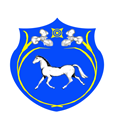 РОССИЙСКАЯ ФЕДЕРАЦИЯРЕСПУБЛИКА ХАКАСИЯСОВЕТ ДЕПУТАТОВЦЕЛИННОГО СЕЛЬСОВЕТАШИРИНСКОГО РАЙОНАР Е Ш Е Н И Е«28» апреля 2023 г.                       с. Целинное			       № 21Об  утверждении повестки дня 21 сессии Совета депутатов   Целинного сельсовета Ширинского района Республики Хакасия    Совет депутатов Целинного  сельсовета Ширинского района Республики Хакасия  РЕШИЛ:Включить в повестку дня 21 сессии Совета депутатов Целинного сельсовета следующие вопросы:1. О внесении изменений в Положение о порядке проведения общественных обсуждений  или публичных слушаний в сфере градостроительных отношений на территории Целинного сельсовета утверждено решением Совета депутатов Целинного сельсовета от 28.10.2021 №10/7.2. «Об утверждении Правил внутреннего трудового  распорядка  администрации Целинного сельсовета Ширинского района Республики Хакасия».3. Об утверждении Положения о бюджетном процессе в Целинном сельсовете Ширинского района Республики Хакасия.4. Об исполнении бюджета Целинного сельсовета за отчетный 2022 год.5. О  внесении  изменений  в  решение Совета  депутатов Целинного  сельсовета от  26.12.2022 г.  №  19/2 «Об утверждении бюджета Целинного сельсовета на 2023 год и на плановый период 2024 и 2025 годов».6. Об установлении земельного налога на территории Целинного сельсовета.7. О передаче  Контрольно-счетной палате Республики Хакасия, части полномочий Контрольного органа   администрации Целинного сельсоветаГлава Целинного сельсовета                                                     Т.И. Морозова